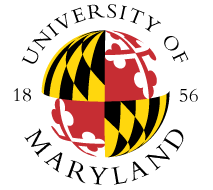 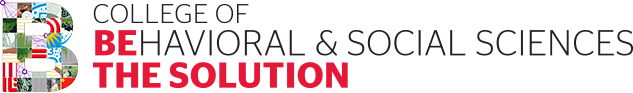 Kuali Research PI Certification Questions and References (Y, N) I have a real or potential conflict of interest related to this work, as defined by the University of Maryland Policies and Procedures 11-3.10(a) or 11-3.10(b).If yes to above, I have or will submit a complete disclosure form in accordance with the Conflict of Interest Policies. If no to above, select N/A. (Y, N, N/A)NOTE: Conflict of Interest disclosures are submitted outside of the proposal routing process through your Chair and Dean’s Offices.(Y, N) I have conducted lobbying efforts related to this proposal.  (Y, N, N/A) If capital equipment is required for this project, I affirm there is no comparable equipment available on campus for direct use on this project.(Y, N) I have disclosed in the proposal, as may be required, all professional activity performed within and outside of the University of Maryland (paid and unpaid), including foreign affiliations and/or support from other companies, universities, and government entities (eg. Talent programs; consulting activities). If you are unsure whether all disclosure requirements have been met please contact your ORA/SPA Contract Administrator.(Y, N) I will contact ORA before making changes to the scope, budget, or institutional commitment in the final proposal.NOTE: In most cases, KR serves as the method for making these changes. ORA must be notified of changes being made outside of the standard routing and award negotiation procedures.(Y, N) To the best of my knowledge, the information submitted within the proposal is true, complete, and accurate.(Y, N) I am aware that any false, fictitious, or fraudulent statements or claims may subject me to criminal, civil, and/or administrative penalties.(Y, N) I accept responsibility for the scientific conduct of this project and will provide required progress reports if the proposal results in a project award.(Y, N) I will provide ORA with the final copy of the proposal as submitted to the sponsor, in addition to draft technical and other provisional material provided prior to submission.NOTE: Typically, this is done by departmental research administrators, but this is particularly relevant when Investigators have the ability to submit directly to sponsors or program officers without institutional signoff.(Y, N) This proposal will be submitted to a Public Health Service sponsor/prime sponsor, or a sponsor which follows the PHS Financial Conflict of Interest reporting guidelines.  (Y, N, N/A) If yes to above, I attest that all individuals responsible for the design, conduct, and reporting of this project have, or will, complete his/her Financial Conflict of Interest disclosure in accordance with the University of Maryland Policies and Procedures on Financial Conflicts of Interest in Public Health Service Funded Research 11-3.10(c). If this proposal is not to a PHS sponsor, answer N/A.(Y, N) I understand that ORA/SPA is the authorized University negotiator and signatory on behalf of the University. Investigators are not authorized to negotiate or sign on behalf of the University.What am I certifying? 